                 Profesora: Shlomith Cabezas
	           Curso: 6° básico
                           Lenguaje.
Basado en APTUS.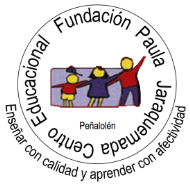 UNIDAD 2 - CLASE 1: Lenguaje poético y personificaciónNombre: __________________________________ Curso: _________ Fecha: ________Objetivo: Analizar un poema y escribir creativamente un texto utilizando recursos poéticos.Instrucciones: Puedes desarrollar esta guía en papel, digital (en este mismo documento) o en tu cuaderno.Ante cualquier duda realizarla a través del Foro “Dudas y Consultas” en plataforma o a través del correo electrónico lenguajecepj@gmail.comOPCIONAL: Si deseas obtener retroalimentación del trabajo realizado puedes enviar la guía a través de la plataforma en el espacio destinado para ello o al correo lenguajecepj@gmail.com (si realizas la guía en tu cuaderno envía fotos del desarrollo).En esta clase aprenderás sobre el lenguaje poético utilizado en los poemas, en específico se trabajará con una figura literaria: la personificación. Además, escribirás una estrofa utilizando este recurso.Antes de comenzar escucha y visualiza hasta el minuto 02:00 de “Las cuatro estaciones de Vivaldi” (https://www.youtube.com/watch?v=GRxofEmo3HA) ¿Qué sentiste?El objetivo de esta actividad es despertar los sentidos para entrar al mundo de la lírica.Explicación:En esta unidad trabajaremos con los textos poéticos. Los poemas se caracterizan por utilizar un LENGUAJE FIGURADO para expresar ideas, sentimientos, emociones o pensamientos. Este se diferencia del lenguaje común en varios aspectos: atribuye a las palabras sentidos distintos de los habituales; altera el orden natural de las oraciones; o repite elementos para producir efectos de ritmo. Este lenguaje usa recursos para transmitir un sentido y producir un efecto de belleza en el receptor.¿Cuáles son estos recursos? Uno de los recursos expresivos son las figuras literarias.Observa los siguientes versos:“Se escuchaba, a lo lejos,ese rumor de penaque sollozan las olas almorir en la arena”(Dublé Urrutia, “En el fondo del lago”)¿Qué querrá decir que las olas sollozan al morir en la arena? (piensa una respuesta antes de seguir)Una idea que se me ocurre a partir de lo leído es que las olas tienen un comportamiento propio de seres humanos (sollozan, mueren). En este caso las olas suenan al “romper” en el borde u orilla del mar, ese sonido puede ser interpretado como un sollozo (llanto débil), y el morir tiene que ver con que la ola “rompe” y desaparece. Por lo tanto, si se dice que las olas sollozan y mueren se está utilizando la figura literaria de PERSONIFICACIÓN que consiste en atribuir características animadas (vida, sentimientos, palabras) a objetos inanimados o seres no humanos.Práctica guiada1.- Abre tu CT en la página 107 y Lee el poema “Amiga poesía” de Eliana NavarroAmiga poesíaEliana Navarro2.- Luego de leer vamos a responder las preguntas que aparecen en la página 107 del CT:¿Cuál es el motivo o tema de este poema? Para responder debo identificar de qué se trata el poema. R: El motivo o tema de este poema es la poesía. Lo descubrí porque usé pistas del texto como el título e identifiqué el referente (de qué o quién se habla en el texto)¿Qué actitud tiene el hablante lírico y su familia cuando la tristeza los visita? Para responder a esta pregunta localizo los versos en que la tristeza visita a la familia.A veces la tristeza nos visitacon su capa de niebla tan extraña.Todos queremos que se vaya prontoy le hacemos desaires,nos sonreímos en su propia cara.Luego identifico la actitud del hablante lírico (voz que habla en el poema), señala que le hacen desaires (falta de gentileza) y se ríen en su propia cara, por lo tanto, la actitud es de burla y poca amabilidad hacia la tristeza.R: La actitud del hablante lírico es de burla y poca amabilidad hacia la tristeza.¿Qué representa el almendro florido y qué lugar ocupa al levantarse? Para responder nuevamente localizo los versos de donde puedo extraer la información. A veces la tristeza nos visitacon su capa de niebla tan extraña.Todos queremos que se vaya prontoy le hacemos desaires,nos sonreímos en su propia cara.Pero, si trae mirasde quedarse instalada,entonces, de improvisoun almendro florido se levantaen el mismo lugar que ella ocupabao una nueva ventana sobre el murocopia un cielo de nubes extasiadas.Según lo que indica el poema la tristeza visita la casa en invierno y a veces intenta instalarse la tristeza en la casa, en ese momento entonces se levanta un almendro florido. Por lo cual, el almendro florido es opuesto a la tristeza, eso lo se porque antes aparece un conector de oposición: “pero”. Entonces, el almendro florido podría representar la felicidad, calidez del hogar, o la primavera. El lugar que ocupa el almendro al levantarse es el lugar de la tristeza.R: El almendro florido representa la felicidad, calidez del hogar o la primavera. El lugar que ocupa al levantarse es el lugar que ocupaba la tristeza.Señala tres aspectos positivos que aporta la poesía en la vida cotidiana del hablante. Para responder debo localizar los versos en el poema que me entregan esa información.R: Los aspectos positivos que aporta la poesía en la vida cotidiana del hablante son que es una gran amiga y la visita en su casa, es decir, es una compañía; le ayuda en momentos de tristeza o soledad y le brinda “luz” “calidez” durante el invierno.Práctica independiente1. Escoge una estación del año: primavera, verano, otoño o invierno.2. Imagina como actuaría o que cosas diría. Escríbelas3. Ahora escribe una estrofa de cuatro versos utilizando personificaciones.4. Subraya las personificaciones.___________________________________________________________________________________________________________________________________________________________________________________________________________________________________________Me preguntan a veces: ¿Qué es de la poesía?-Es una gran amiga. Suele venir por casa.Le encanta alborotar. Ayuda tanto.No puede ver las lágrimas.Las recoge por todos los rinconesy las cuelga en las lámparas.En el ropero guarda mariposasy en algunas mañanastoca el disco del sol en primaveray la casa navegaagitada por nubes y cigarras.Todos queremos que se vaya prontoy le hacemos desaires,nos sonreímos en su propia cara.Pero, si trae mirasde quedarse instalada,entonces, de improvisoun almendro florido se levantaen el mismo lugar que ella ocupabao una nueva ventana sobre el murocopia un cielo de nubes extasiadas.Recomienzan los niños sus rondas y sus juegosy todo fue tan sólo como un pérfido sueño.Cuando el señor Invierno, sentado a nuestra puertase echa a fumar su pipa a bocanadas,ordena los armarioscon especial esmeroy enciende en cada piezauna llama de ensueño.A veces la tristeza nos visitacon su capa de niebla tan extraña.VocabularioAlborotar: inquietar, alterar, conmover,perturbar.Desaire: falta de gracia o gentileza.Pérfido: desleal, infiel, traidor,que falta a la fe que debe.